CONSUMER CREDIT SALES CONTRACT -AUTO (including Truth in Lending Disclosure)----------- BUYER(S)	SELLER -------------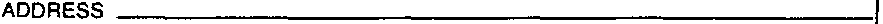 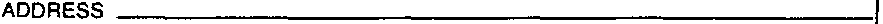 MONTHNAME-------------------OF BIRTH	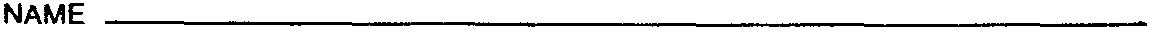 NAME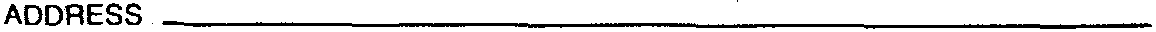 CITY ------------STATE	ZIP ------CITY  ------------STATE	ZIP ------   	Buyer (which means the undersigned Buyers and Co-Buyers, jointly and severally), purchases from Seller on a Total Sale Price basis, upon the conditions set forth below and on the re- verse side hereof, the followinQ property (hereinafter called the "Property"), delivery and acceptance of which in oood condition and repairs is hereby acknowledoed bv Buver.Cash price (including any accessories, services, and taxes) ...............··················································································································     $------2 Total Downpayrnent - Trade-in    	$'-=--	-,--.,--$-=-=-----,--	$_ plus  $,	_ $_,(2=)MakeModelYear	Gross Trade-in allowance(Payoff-made by Seller)Trade-in (Net)Cash Downpayment3 Unpaid Balance of Cash Price (1 minus 2) ................................................................................................................. .	............................... $	(3)6 Finance Charge ................................... ...................................................................................................................................................   .................................  $.	_,( 6)7 Deferred Payment Price (1 + 4 + 6) ................................................................................................... .................................................................................  $	7THE PROPERTY INSURANCE CONTRACTED FOR IN CONNECTION WITH THIS CONTRACT DOES NOT PROVIDE FOR LIABILITY INSURANCE FOR BODILY INJURY AND PROPERTY DAMAGE CAUSED TO OTHERS.Buyer acknowledges the following: (1) Buyer understands that Buyer has the option of assigning any other policy or policies Buyer owns or may pmcure for the purpose of covering this consumer credit sales contract and that the policy need not be purchased from Consumer Financial Services of Tampa, FL, L.L.C. in order to obtain financing; and (2) Buyer understands that the benefits under the credit life policy will terminate on the date of the final scheduled payment or on the date Buyer reaches the age of 75, whichever is earlier, and that Buyer's age is accurately represented above.ADDITIONAL TERMS AND CONDITIONS: THE ADDITIONAL TERMS AND CONDITIONS SET FORTH ON THE REVERSE SIDE HEREOF ARE A PART OF THIS CONTRACT AND ARE INCORPORATED HEREIN BY REFERENCE.The foregoing contract is hereby accepted by the Seller named below and is assigned to CONSUMER FINANCIAL SERVICES OF TAMPA, FL, L.L.C. in accordance with the terms of the Assignment set forth on the reverse side hereof and as initialed below.          "WITHOUT	"FULL	"REPURCHASE"Initial  RECOURSE"	Initial  RECOURSE"	lnilial 	"LIMITED	To the extent of $	until  	 _ lnrtial  GUARANTEE"	installments have been paid.Signed by the parties hereto this   day of	, 20_.Seller:  -------------------------By	Title: ----------NOTICE 10 BUYERDo  not  sign  this  contact  before  you  read  it  or  if   itcontains any blank spaces.You are entitled to an exact copy of the contract you sign. Keep it to protect your legal rights.Buyer hereby acknowledges receipt of an exact and completely filled in copy of this contract at the time of its execution.Buyer:  -----------------------­Buyer:   	New orUsedYearMakeMakeBody StyleBody StyleModel or Model No.No. of Cyl.Vehicle Identification NumberOdometer ReadingDAutomatic Trans.04-Speed Trans.DAutomatic Trans.04-Speed Trans.0 PowerDPowerSteering BrakesDPower0 PowerEXTRA EQUIPMENT (Please Check)Seats	0 Air Conditioner	D High Pert. Engine - Cu In. Disp.	H.P.Windows	O vinyl Roof	D Radio  D Accessory Group No.    	EXTRA EQUIPMENT (Please Check)Seats	0 Air Conditioner	D High Pert. Engine - Cu In. Disp.	H.P.Windows	O vinyl Roof	D Radio  D Accessory Group No.    	EXTRA EQUIPMENT (Please Check)Seats	0 Air Conditioner	D High Pert. Engine - Cu In. Disp.	H.P.Windows	O vinyl Roof	D Radio  D Accessory Group No.    	EXTRA EQUIPMENT (Please Check)Seats	0 Air Conditioner	D High Pert. Engine - Cu In. Disp.	H.P.Windows	O vinyl Roof	D Radio  D Accessory Group No.    	EXTRA EQUIPMENT (Please Check)Seats	0 Air Conditioner	D High Pert. Engine - Cu In. Disp.	H.P.Windows	O vinyl Roof	D Radio  D Accessory Group No.    	No. of PaymentsAmount of PaymentsWhen Payments Are Due$, 20	and same date of each following month.